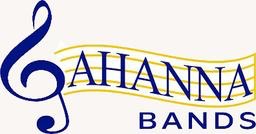 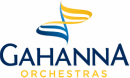 May 2, 2016Attendance:  Beth Bentley, Kristi Nye, Kathy Koors, Lynette Prater, Dave Prater, Jeanne Gokcen, Laurie Duffala, Trisha Rose, Steve Fridley, Donna Staten, Jim Slates, Lynne Hack, Greg Miller, Rob Cebriak, Wendy O’Donnell, Lisa FridleyCalled to Order:  7:30pmApproval of Minutes Beth Bentley, 2nd Lynette PraterTreasurer’s Report – Kathy KoorsApril is renewal for Kroger RewardsIncome:  No expenses have been paid against these yetState Band - $8,389.87 totalConcessions - $7,137.00Voting Jars - $113.86Program Sales - $615.00Square Sales - $525.00 Fees -$.99 (promotion period)Track - $5,774.16Lacrosse - $1,593.85Jazz Band Bake Sale - $546.01Sales $483.01Hat Collection $63.00Expense:  No expenses have been paid against last month’s concessions yetDirector’s Reports:Mr. Rob Cebriak – GLHS DirectorSince last we met:Thank you one and all for your help with state contest!  We hosted 40 bands and over 2000 kids at GLHS.  The comments from judges and visiting directors were positive and grateful.Thanks to Kris for putting the programs together.  It was a big success and we will make a few more next year since we sold out early this year.  Freshmen earned an overall superior (1-1-2-2) and Gold was straight 1’s.  I’m very proud of our kids.Senior award forms, grant applications, and squad leader applications have been made available.  All are due Wednesday, May 11.  We will be offering two $1000 GLIMB scholarships, $1000 from Crazy Sisters, $500 Debbie Jones Memorial, two $500 VFW scholarships, and the Richards Marching Band Perseverance Award of $500.  $5000 total available!Coming up…May 7 – Taskforce, Quintessence, Justice League, Tuba 4’s and jazz combo all perform for the Herb ‘N Arts Festival at VFW park, starting at 1:30.  Sharon Iseringhausen and her Community Art class have been working all year to put this festival together.May 12 – Spring concert with Gold, Silver, and Blue.  7:30 pm.  Highlights include Blue’s John Williams medley (Jaws, ET, Cantina Band….), Silver’s Ant Man, solos by Rachel Wrobbel (horn) and Nathan O’Donnell (xylophone), and Gold’s Star Wars: The Force Awakens.  We will finish the concert with Gold and all seniors performing The Stars and Stripes Forever.May 13 – Taskforce performs for Alumni Hall of Fame ceremony.May 25 – HS Band Awards night.  7:00 pm May 28 – Commencement (Gold and some Silver)May 30 – Memorial Day ceremoniesJune 18 – Taskforce performs at Creekside Jazz and Blues Festival.Thank you for everything you do!Mr. Greg Miller – Middle School WestSince last we met…Silver Band went “on tour” to Royal Manor and Lincoln Elementary Schools on April 27.  The band performed five selections, including Aquarium, which featured a slide presentation prepared by Brian Krepp which showed pictures of fish as they “appeared” in the piece.  Students in the band also took turns demonstrating their instruments, and seemed to really enjoy performing for the elementary students.  Special thanks to Steve Fridley, Lisa Merrick, and Kristine Gross-Squillante for serving as truck driver and chaperones!Coming up soon…The MSW Jazz Band will be part of the Gahanna “Herb ‘N Arts Festival” this Saturday afternoon on the stage at Veterans Memorial Park.  This event is being sponsored by the high school’s Community Art class.MSW Jazz Band and Woodwind Choir are also preparing a field trip to Goshen Lane on Monday, May 9 for a school assembly demonstration performance.The MSW 8th Grade Band is in its final week and a half of preparation for OMEA Large Group Adjudicated Event.  We will be performing on Wednesday, May 11 at 7:00.The MSW Spring Band Concert will be held on Monday, May 16 at 7:30, including performances by the 6th, 7th, and 8th grade bands.  High school drumline auditions will take place on Thursday, May 19 after school – audition music is going to be passed out tomorrow, with help sessions on May 5 and May 12.Ms. Diane Ballard- Middle School EastN/AMrs. Kelly Shellhammer – JazzN/AMr. Johnathon Bradshaw – Middle School SouthN/AKevin Dengel – OrchestraN/AConcession Report – Steve FridleyJim Slates introducedFundraising Report – Marla BeckerGift cards are still being soldVolunteer Report – Kristi NyeLunch on Lawn could use improvement if plans for repeating in 2017 - $297 in salesUniform Report – Donna StatenEverything is in “great” shapeReception Report – Cathy RyanN/AOld BusinessIntroduction of all 2016-2017 OfficersBeth Bentley - PresidentDave Prater – President ElectJeanne Gokcen – SecretaryTreasurer – Kathy KoorsMarla Becker – Asst TreasurerNew By-Laws Approval Donna Staten 1st; Greg Miller 2nd New BusinessCreating Publishing & Publicity Committee Chair Rob Cebriak 1st; Trish Rose 2ndMatthew Copeland having issues with permits for Eagle Scout projectTrevor Prater introduced Eagle Project of building hat storage cubbies for band roomAdjournmentMotion to adjourn; Steve Fridley; 2nd Beth BentleyMeeting adjourned at: 8:30pmRespectfully submitted by;Wendy O’DonnellGLIMB Secretary